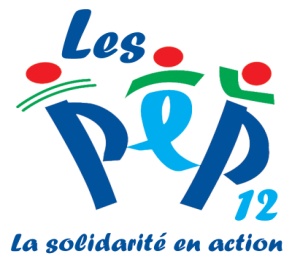 Siege Social279, rue Pierre Carrère12000 RODEZTEL 05 65 73 38 20pep-12@orange.frSiren 302 049 028 00293OFFRE D’EMPLOILe CENTRE MEDICO-PSYCHO-PEDAGOGIQUE de L’AVEYRONrecruteUN(e) MEDECIN PEDOPSYCHIATREDIRECTEUR MEDICALTemps completDans le respect des valeurs associatives et celui du nouveau projet d’établissement, ce médecin inscrit son action dans un travail multipartenarial. Il est en capacité de s’investir activement dans le travail d’équipe pluridisciplinaire de l’établissement ainsi qu’auprès de la Direction du Centre dans les projets en cours. Poste à pourvoir en CDI au 01.09.2015La rémunération est fonction de celle définie par la convention collective nationale du 31 octobre 1951. Merci de bien vouloir adresser votre candidature (CV accompagné d’une lettre de motivation)à l’attention de Monsieur le Président Michel FRANC – AD PEP 1205 65 73 38 20Par courrier : AD PEP 12.  279, rue Pierre Carrère. Parc de la Gineste 12000 RODEZ.Par courriel : pep-12@orange.fr